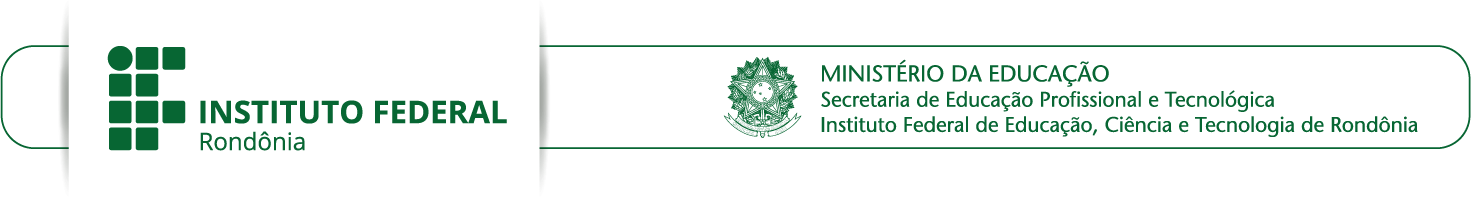 EDITAL Nº 10/2020/REIT - CEA/IFRO, DE 28 DE ABRIL DE 2020ANEXO VI PROCURAÇÃO (MODELO)Conforme subitens 11.6, do Edital do Processo Seletivo 2020/2  Cursos  Técnicos Subsequente ao Ensino Médio, EU, 	, nacionalidade, naturalidade, estado civil, RESIDENTE E DOMICILIADO EM cidade, estado, endereço completo, documento de identidade, CPF, NOMEIO MEU (MINHA) PROCURADOR(A) O SR(A). nome do(a) procurador(a), nacionalidade, naturalidade, estado civil, RESIDENTE E DOMICILIADO EM cidade, estado, endereço completo, documento de identidade, CPF, para fins de matrícula junto ao Instituto Federal de Educação, Ciência e Tecnologia de Rondônia – Campus - ______________________, podendo em meu nome, assinar, requerer, instruir processos e responder quaisquer solicitações que lhes sejam apresentadas. 	– RO, 	de 	de 	.(cidade)	(data)	(mês)	(ano)<Assinatura conforme consta no documento de identidade><Registrar em Cartório>ATENÇÃO:Caso não seja possível a presença do candidato, este poderá ser representado por meio uma procuração específica para sua matrícula.Deverão acompanhar a Procuração:Documento de Identidade e CPF autenticados do candidato;Documento de Identidade e CPF autenticado do responsável legalmente investido;Documento de Identidade e CPF do procurador (original e cópia – a serem autenticados no momento da matrícula, por um servidor do IFRO).Em hipótese alguma será realizada a matrícula por outrem sem uma procuração específica ou conforme modelo disposto no Anexo VI do Edital.